Ciaso	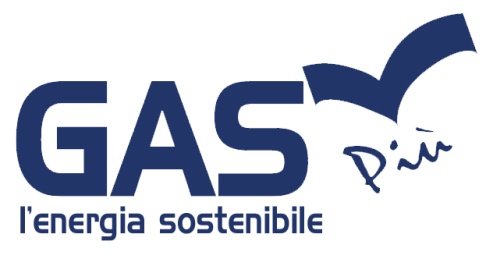 C T E - per la fornitura di energia elettricaGAS PIU’ “LUCE PLACET FISSO – AZIENDA”OFFERTA VALIDA FINO AL 30/04/2019 (per decorrenze fornitura a partire dal 01/06/2019)La presente offerta a mercato libero è riservata a titolari di Partita Iva, PMI, Professionisti e Condomini e rappresenta la proposta di Gas piu’  ai sensi della delibera 555/2017/R/com dell'Autorità di Regolazione per Energia Reti e Ambiente (ARERA).PREZZO DELL’ENERGIAPer i dodici mesi decorrenti dall’attivazione della fornitura, per i KWh di energia elettrica prelevati dalla rete e misurati dal Distributore locale, il Cliente corrisponderà ad Gas piu’ il prezzo dell’energia fisso ed invariabile per l’intera durata delle condizioni economiche, e pari a:Il prezzo è comprensivo delle perdite di rete, pari al 10,4% dei consumi misurati per un cliente domestico, come stabilito nel TIS da ARERA. Nel caso di trattamento per fasce del punto di fornitura ai sensi del TIS, il prezzo dell’energia è applicato in modo distinto per fasce orarie di consumo (F1, F2 e F3)1. Negli altri casi, il prezzo dell’energia sarà monorario e pari a 0,0790 €/kWh. Il prezzo così definito incide per circa il 42% sulla spesa complessiva di un Cliente finale tipo2.Corrispettivo di commercializzazione. In aggiunta al prezzo dell’energia, l’offerta prevede un corrispettivo di commercializzazione pari a 118 €uro annui per punto di fornitura. Tale corrispettivo rappresenta circa il 12% della spesa annua complessiva del cliente tipo2.ALTRE COMPONENTISono inoltre a carico del cliente i corrispettivi relativi a:Spesa per la materia energia: i corrispettivi per il servizio di dispacciamento di cui all’articolo 24 del TIS e il corrispettivo di cui all’articolo 25 del TIS, così come applicati da Terna. Tali componenti rappresentano circa il 3% della spesa annua complessiva del cliente tipo2.Spesa per il trasporto, la gestione del contatore ed oneri di sistema: tariffe di distribuzione, misura e relativa commercializzazione così come definite dall’Autorità ai sensi del TIT e del TIME; le componenti ASOS, ARIM, UC3 e UC6 così come definite ai  sensi del TIT. Tale spesa incide complessivamente per il 43% circa sulla spesa complessiva del cliente tipo4.  La  componente ASOS a copertura dei costi per l’incentivazione della produzione di energia elettrica da fonti rinnovabili e da cogenerazione incide singolarmente per circa il 19% sulla spesa complessiva del cliente tipo2 . Il Cliente è tenuto, infine, al pagamento dei tributi e delle imposte previste dalla normativa fiscale vigente, non inclusi nei corrispettivi di cui sopra, le cui aliquote sono consultabili sul sito www.gaspiu.it.DURATA E RINNOVOLe condizioni economiche sono fissate e invariabili per 12 mesi dalla data di attivazione della fornitura. Gas piu’ invierà in forma scritta la comunicazione con la proposta di rinnovo delle condizioni economiche, con un preavviso non inferiore a tre mesi rispetto alla decorrenza delle variazioni, come previsto dall’art. 10.3 delle Condizioni Generali di Fornitura (CGF) per clienti domestici.SCONTO SU INVIO ELETTRONICO DELLA BOLLETTALa modalità normale di emissione della fattura è il formato elettronico e se il Cliente sceglie la domiciliazione bancaria o postale come modalità di pagamento verrà applicato lo sconto di cui alla delibera 501/2014/R/com, attualmente pari a 6 €/anno. In alternativa il Cliente può scegliere l’invio della bolletta in formato cartaceo o una diversa modalità di pagamento, come previsto dall’art. 11.17 delle CGF.lì ___ / ___ / _______                                                                                                          Per accettazione 	                                     (il Cliente)                                                                                                                                                                                                                                                 ___________________________BIORARIAPrezzo (€/kwh)PICCO: da lunedì a venerdì (dalle 8.00 alle 20.00)0,0805FUORI PICCO: da lunedì a venerdì (dalle 20.00 alle 8.00), sabato, domenica e festivi0,0785MULTIORARIA (F1 - F2, F3)Prezzo (€/kwh)F1: da lunedì a venerdì (dalle 8.00 alle 19.00)0,0810F2: da lunedì a venerdì (7.00 – 8.00 e 19.00 – 23.00), sabato (7.00 – 23.00)0,0790F3: da lunedì a sabato (dalle 23.00 alle 7.00), domenica e festivi0,0720